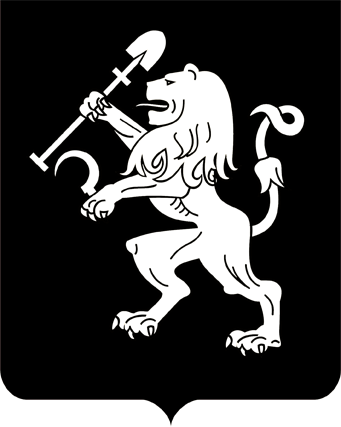 АДМИНИСТРАЦИЯ ГОРОДА КРАСНОЯРСКАПОСТАНОВЛЕНИЕО внесении изменений в постановление администрации города от 01.03.2017 № 121В соответствии с постановлением Правительства Российской              Федерации от 10.02.2017 № 169 «Об утверждении Правил предоставления и распределения субсидий из федерального бюджета бюджетам субъектов Российской Федерации на поддержку государственных                       программ субъектов Российской Федерации и муниципальных программ формирования современной городской среды», постановлением Правительства Красноярского края от 29.08.2017 № 512-п «Об утверждении государственной программы Красноярского края «Содействие органам местного самоуправления в формировании современной городской среды», руководствуясь статьями 41, 58, 59 Устава города                    Красноярска, ПОСТАНОВЛЯЮ:1. Внести в приложение к постановлению администрации города от 01.03.2017 № 121 «Об утверждении Порядка и сроков представления, рассмотрения и оценки предложений заинтересованных лиц о включении дворовой территории в муниципальную программу «Повышение эффективности деятельности городского самоуправления по формированию современной городской среды» (далее – Порядок) следующие изменения:1) в подпункте 6 пункта 8 слова «об уровне» заменить словами            «о среднем уровне»;2) дополнить пунктом 12.1 следующего содержания:«12.1. Администрации районов заносят данные в таблицу «Ранжированный список дворовых территорий для участия в муниципальной программе «Повышение эффективности деятельности городского самоуправления по формированию современной городской среды» (далее – Ранжированный список) согласно критериям отбора, указанным в приложении 1 к настоящему Порядку, по дворовым территориям, в отношении которых поданные заявки соответствуют условиям настоящего             Порядка, по форме, утвержденной приложением 4 к настоящему Порядку, и направляют его организатору отбора для составления сводного Ранжированного списка по всем районам города по форме согласно приложению 4 к настоящему Порядку.»;3) в таблице приложения 1 к Порядку графу «Критерии отбора» строки 13 после слов «коммунальные услуги» дополнить словами              «по состоянию на 1 января текущего года»; 4) пункт 15 приложения 2 к Порядку после слова «относительно» дополнить словом «среднего»;5) дополнить приложением 4 к Порядку в редакции согласно приложению к настоящему постановлению.2. Настоящее постановление опубликовать в газете «Городские новости» и разместить на официальном сайте администрации города.3. Настоящее постановление вступает в силу со дня его официального опубликования и распространяется на правоотношения, возникшие                  с 01.01.2024.Исполняющий обязанностиГлавы города 			      А.Б. ШуваловПриложениек постановлениюадминистрации города	от ____________ № _________«Приложение 4 к Порядку представления, рассмотрения и оценки предложений заинтересованныхлиц о включении дворовой территории в муниципальнуюпрограмму «Повышение эффективности деятельности городского самоуправления по формированию современнойгородской среды»РАНЖИРОВАННЫЙ СПИСОКдворовых территорий для участия в муниципальной программе «Повышение эффективности деятельности городского самоуправления по формированию современной городской среды»08.05.2024№ 417№ п/п-Адрес многоквартирного дома-Наименование района-Наименование управляющей организации-Реквизиты протокола общего собрания собственников помещений в МКД об участии                    в программе (дата/номер)-Год ввода в эксплуатацию многоквартирного дома-Баллы-Выполнение работ по капитальному ремонту общего имущества многоквартирного дома                   в году, в котором будут выполняться работы              по благоустройству дворовой территории, проводимому в рамках краткосрочного плана реализации региональной программы капитального ремонта общего имущества в многоквартирных домах Региональным фондом капитального             ремонта многоквартирных домов Красноярского края-Баллы-Выполнение работ по ремонту проездов к дворовой территории-Баллы-Доля голосов собственников помещений многоквартирного дома, принявших участие в голосовании по вопросам повестки общего собрания собственников помещений от общего числа            голосов собственников помещений в многоквартирном доме-Баллы-Участие собственников в благоустройстве территории за последние пять лет (проведение субботников, участие в конкурсах на лучший двор,  разбивка клумб и т.п.)-Баллы-Избрание и деятельность совета многоквартирного дома согласно ст. 161.1 Жилищного кодекса Российской Федерации-Баллы-В многоквартирном доме выбран и реализован способ управления  товарищество собственников жилья (жилищный кооператив или иной специализированный потребительский кооператив)-Баллы-Количество квартир в домах, расположенных    на дворовой территории-Баллы-Информация о трудовом участии собственников не ограничивается проведением одного субботника-Баллы-Доля финансового участия собственников            помещений по минимальному перечню работ-Баллы-Доля финансового участия собственников           помещений по дополнительному перечню работ-Баллы-Наличие принятого решения по доли финансового участия иных заинтересованных лиц (спонсоры)-Баллы-Средний уровень оплаты за жилые помещения  и коммунальные услуги по состоянию на 1 января текущего года по многоквартирному (-ым) дому (-ам), в отношении которого (-ых) подается заявление о возмещении на благоустройство дворовой территории -Баллы-Количество малых архитектурных форм на дворовой территории, площадь и материалы                 покрытий благоустраиваемой территории соответствуют требованиям строительных правил             и ГОСТовБаллы-Обеспечена гармоничность цветовых решений всех элементов благоустройства дворовой территории-Баллы-Общая сумма баллов-Сметная стоимость работ по минимальному перечню, руб.всегоСметная стоимость работ по минимальному перечню, руб.бюджетные средства, всегоСметная стоимость работ по минимальному перечню, руб.средства жителейСметная стоимость работ по дополнительному перечню, руб.всегоСметная стоимость работ по дополнительному перечню, руб.бюджетные средства, всегоСметная стоимость работ по дополнительному перечню, руб.средства жителейОбщая сметная стоимость работ по МКД, руб.всегоОбщая сметная стоимость работ по МКД, руб.бюджетные средства, всегоОбщая сметная стоимость работ по МКД, руб.средства жителейДата и время подачи заявки-Площадь жилых и нежилых помещений, тыс. кв. м-Виды работ по текущему и (или) капитальному ремонту общего имущества многоквартирного дома в году, в котором будут выполняться работы по благоустройству дворовой территории-Договор управления многоквартирным домом для управляющей организации (дата и №)-Смета доходов и расходов на содержание и ремонт общего имущества многоквартирного дома (для ТСЖ)-Кадастровый номер земельного участка-Площадь земельного участка, кв. м-Численность населения (всего), проживающего в многоквартирных домах, где будут проводиться работы по благоустройству дворовых территорий, чел.всегоЧисленность населения (всего), проживающего в многоквартирных домах, где будут проводиться работы по благоустройству дворовых территорий, чел.в том числе численность населения старше 14 лет (всего), чел.»